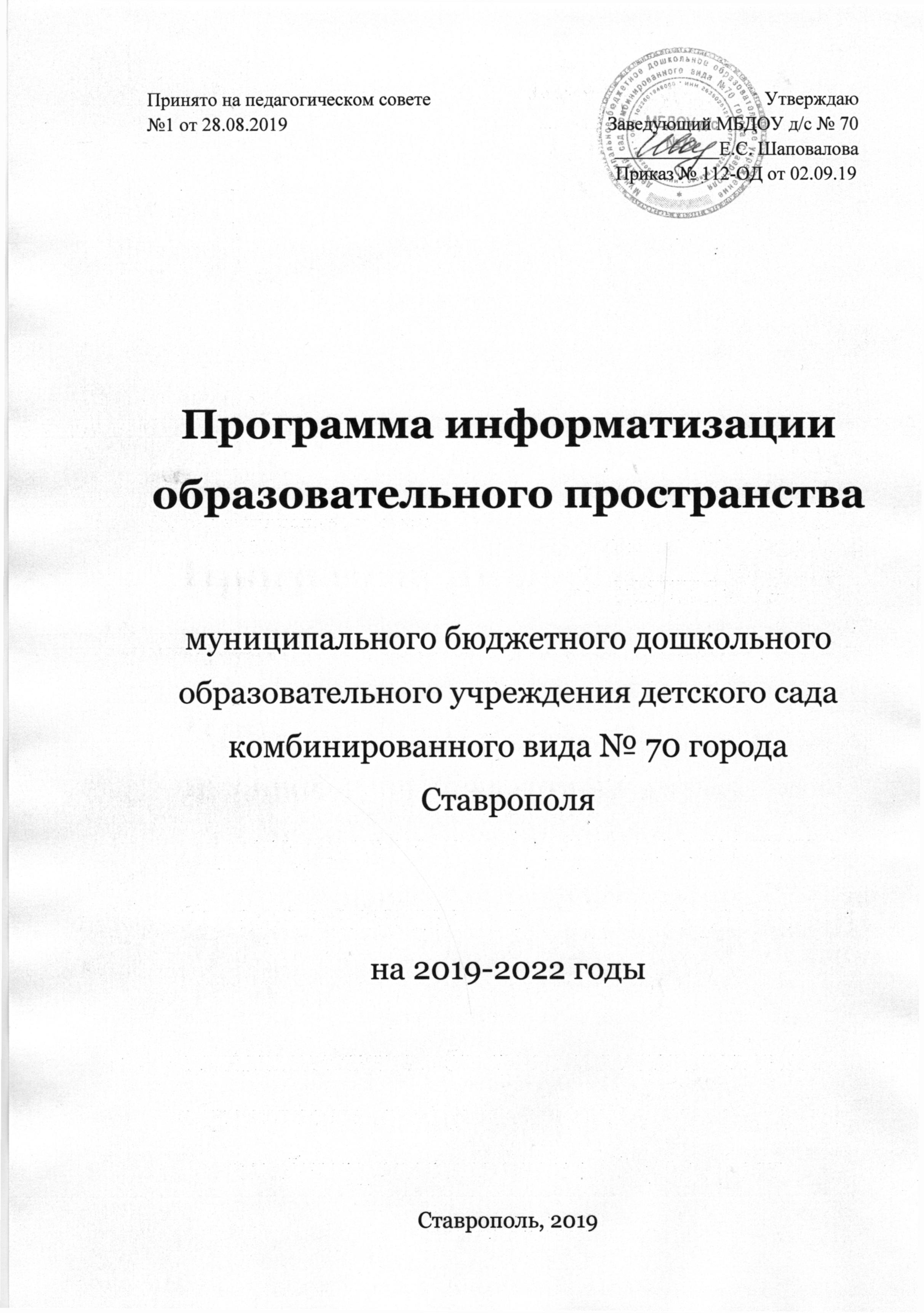 СОДЕРЖАНИЕПрограммы информатизацииПояснительная запискаСовременная дошкольная образовательная организация, главными характеристиками которой являются открытость, интегрированность в открытое образовательное пространство и индивидуализация, должна опираться на широкую информатизацию. Поэтому создание новой информационной среды детского сада понимается нами как комплексный, многоплановый, ресурсоемкий процесс, в котором участвуют все участники образовательного процесса: воспитанники, педагоги, администрация, родительская общественность. Он предполагает внедрение комплекса программ управления образованием в дошкольной организации, создание единого образовательного пространства детского сада, использование информационных технологий в образовательных дисциплинах, разработку интегрированных НОД, проектную деятельность, активное использование Internet в образовании. При этом мы исходим из того, что современные информационные технологии пришли не на смену старой испытанной годами практике обучения и управления детским садом, а в дополнение и для совершенствования информационной среды. Основой образовательной системы является высококачественная и высокотехнологическая информационно-образовательная среда. Согласно ФГОС, информационно-образовательная среда – это комплекс информационно образовательных ресурсов, совокупность технологических средств и система современных педагогических технологий. Ее создание и развитие представляет технически наиболее сложную и дорогостоящую задачу. Но именно она позволяет системе образования коренным образом модернизировать свой технологический базис, перейти к образовательной информационной технологии и осуществить прорыв к открытой образовательной системе. Для создания и развития информационно-образовательной среды необходимо полностью задействовать научно-методический, информационный, технологический, организационный и педагогический потенциал дошкольной образовательной организации. Повышение качества образования является необходимым условием инновационного развития образовательного учреждения. Педагоги смогут широко использовать в ходе обучения электронные образовательные информационные ресурсы. Основные приоритеты в деятельности образовательного учреждения – это повышение доступности образования, качества образования, эффективности и прозрачности управленияДанная Программа определяет основные стратегические направления информатизации дошкольной организации. Некоторые пункты Программы в процессе ее реализации могут претерпевать корректировки и дополнения с целью повышения ее эффективности. Программа призвана:1.Создать оптимальные условия для овладения и внедрения в образовательный процесс информационных технологий;2.Организовать деятельность по теоретической и практической подготовке и переподготовке педагогов с целью повышения информационной культур ы.3.Реализовать деятельностный подох од в развитии детей дошкольного возраста через метод проектов, развивающие игры, индивидуально – дифференцированный подход в организации НОД с применением компьютерных технологий для создания условий самореализации воспитанников, личностно-ориентированный подход в образовательном процессе на информационном уро вне.4.Применять компьютерный мониторинг г для проблемного анализа и своевременной корректировки деятельности педагогического коллектива.5.Оптимизировать условия для подготовки педагогов через использование информационных ресурсов и технологий, для сопровождения образовательно о- воспи тательного процесса.6.Оптимизировать взаимодействие ДОУ с родителями, педагогическим сообщество м города, области, страны через информаци онное пространство.32. ПаспортПрограммы информатизации МБДОУ д/с № 70 на 2019- 2022 г.г. 3. Анализ текущего состоянияДля реализации приоритетных направлений развития российского образования с применением новых информационных технологий и использованием интернет – ресурсов д ля формирования предпосылок УУД, развития интегративных качеств воспитанников, информационной компетентности педагогов необходимо выполнение следующих условий:- создать оптимальные условия для овладения педагогами информационными технологиями;- внедрить в образовательный процесс информационные технологии;- реализовать задачи ООП ДОУ через развивающие технологии с применением компьютерных техники;- создать единое информационное пространство;- использовать компьютерный мониторинг для анализа и своевременной корректировки деятельности педагогического коллектива;- регулярно использовать информационные ресурсы и технологии для подготовки воспитателей и специалистов к организации разных видов непосредственной образовательной, коррекционной и самостоятельной детской деятельности;-оптимизировать взаимодействие ДОУ с информационным педагогическим сообществом города, области, страны.Программа информатизации ДОУ рассчитана на четыре года и включает в себя пять основных разделов:-создание един ого ин формационного пространства;-автоматизация организационно -распорядительной деятельности;-использование информационных технологий для непрерывного профессионального образования педагогов и оптимизации воспитательно – образовательного процесса и обеспечение условий для формирования их информационной культуры;-создание условий взаимодействия семьи и детского сада через единое информационное пространство ДОУ.Программа направлена на освоение участниками образовательного процесса информационных технологий и использование их в практической деятельности с целью повышения качества образования. Реализация данной программы позволит эффективно организовать образовательный процесс, опираясь на последние достижения наук и, анализировать результаты деятельности всех участников образовательного процесса и каждого воспитанника в процессе об учения. Программа включает организацию деятельности, направленную на теоретическую и практическую подготовку педагогов ДОУ на всех этапах освоения и внедрения информационных технологий.Программа пред усматривает на всех этапах ее реализации:- компьютерный мониторинг усвоения воспитанниками программного содержания по 5 образовательным областям, сформир ованн ости интегративных качеств личности, школьной готовности выпускников ;- создани е банка разработок, посвященных использованию новых информаци онных технологий в образовательном процессе;- компьютерное тестирование педагогов;- использовани е мультимедийной техники на разли чных мероприятиях;- создани е компьютерных картотек образовательных программ;- широкое использование образовательных интернет - ресурсов;- использование информационных технологий в работе с детьми с ОВЗ.Повышение квалификации и педагогов и обмен опыт ом работ ы.20 педагогов используют в работе с интерактивную доску ;29 педагогов уже использую уют персональный компьютер, как средство об учения, создают проекты, занимаются исследовательской деятельн стью с применением мультимедийного сопровождения;4 педагога осв аивают работ у на персональном компьютере в рамках индивидуальн ых программ вн утрии учреждения под р уков одством старшего воспи тателя.В образовательном учреждении оборудован современный компьютерный класс, компьютерное программное обеспечение– лицензионные операционные системы;В рамках приоритетного национального проекта «Образование», учреждение обеспечено лицензионной поддержкой стандартного базового пакета программного о обеспечения я для общеобразовательных учреждений,Имеются 9 интерактивных доск;Имеются м мультимедийные проекторы ( 2 шт.);Локальная сеть учреждения с выходом в Internet доступна каждому участник у образовательного пространства (педагогам, родителям, детям).Повышение квалификации педагогов осуществлялось через курсовую подготовку, участие в методических семинарах, конкурсах, демонстрацию открытых занятий и мастер - классов.С целью расширения информационного пространства в ДОУ с 2012 года формируется медиотека, где каждый педагог может самостоятельно познакомиться с имеющимися ресурсами.В связи с тем, что педагоги постоянно повышают квалификацию в области применения ИКТ, воспитанники и родители имеют возможность развиваться и получать практические навыки по организации воспитания и общения с детьми, с применением современных технологий.Не конкретизируя, можно констатировать, что большинство работников детского сада успешно используют ИКТ при проведении непосредственно образовательной деятельности, итоговых мероприятий, консультаций для родителей, развлечений и праздников, при организации методических мероприятий.Подводя итоги работы видно, что применение ИКТ в воспитательн о – образовательном процессе стабильно растет, повышается качество развития воспитанников и усвоения им и программного содержания ООП ДОУ с применением ИКТ, но пока не высок показатель применения ИКТ для самообразования и просвещения родителей; развития способностей, самовыражения педагогов. В этом учебном год у использовался Интернет, но результатов участия педагогов в Интернет – проектах пока мало.Несмотря на значительные достижения в области использования в образовательном процессе информационных технологий, остается ряд проблем:эпизодическое применение информационных технологий рядом педагогов;отсутствие о сознания родителями необходимости приобщения к информационно - образовательному полю детского сада;трудности, возникающие у педагогов при использовании информационных ресурсов.4. Цели и задачи (управленческие, методические, организационные)Главная цель Программы: повышение качеств, а образования и воспитания дошкольников на основе внедрения информационно -коммуникационных технологий (ИКТ).Программа информатизации детского сада должна охватывать следующие области деятельности ДОУ:- управленческую, методическую, организационную .В управленческой части информатизация ДОУ должна решать следующие задачи:- создание единой информационной базы данных образовательного учреждения, включающей в себя сведения об участниках образовательного процесса- обеспечение оперативного доступа к управленческой и законодательной информации; - автоматизация документооборота всех участников информатизации ДОУ;- сбор и обработка данных о состоянии воспитательно – образовательного процесса;- составление учебных планов и программ;- прием воспитанников в детский сад ;- автоматизация учет а кадров;- тарификация педагогов;- аттестация педагогов;- мониторинг выполнения муниципального задания и ООП ДОУ.- подготовка детского сада к начал у нового учебного года (составление расписания НОД).В методической части информатизация должна решать следующие за дачи:- обучение педагогов ИКТ. В результате об учения педагоги должны уметь пользоваться методами, инструментарием информационных технологий для решения задач ООП ДОУ, а также применять пол ученные знания и навыки в профессиональной деятельности;- создание условий для воспитания у всех участников образовательного процесса информационной культуры, адекватной современному уровню развития информационных технологий;- организация деятельности по приобщению воспитанников к культурному наследию национальной и мировой культуре через разнообразные формы деятельности детей, в том числе с использованием компьютерных технологий;- обеспечени е возможности как внутри городского, так и межрегионального и международного информационного обмена, доступа к мировым информационным ресурсам - файловым архивам, базам данных, вычислительным и Web -сервера м, включая возможности мультимедиа с помощью Интернет -технологий;- предоставление всем участникам образовательного процесса возможности обмена информацией посредством электронной почты в целях организации внутргородских и межрегиональных связей, включая международные контакты;- создание и публикация в электронном и печатном виде материалов методического характера;- обеспечение контроля качества образования;- организация и ведение дискуссионных групп, семинаров, научно -практических конференций в области образования, науки и культуры, участие в конкурсных Интернет - проектах.В организационной части информатизация должна решать следующие задачи:- создание и публикация в электронном и печатном виде изданий (б уклетов, информационных бюллетеней и т. д.), отражающих общественную жизнь ДОУ;- оказание ин формационных услуг родителям. Информация образовательных учреждений о своей деятельности становится все более важной функции ей. Родители должны получать информацию обо всех сторонах деятельности учреждения: статусе, уставе, учебных планах и программах, кадровом составе, техническом оснащении, текущем расписании, результатах образовательного процесса за прошлые годы, и так далее. Эта информация нужна для сознательного участия в его деятельности. Оказание консультационных услуг- оказание дополнительных платных образовательных услуг.	5.	Этапы реализацииПри реализации данной программы информатизации детского сада можно выделить следующие этапы:-внедрение ИКТ в воспитательно – образовательный процесс и административную деятельность ДОУ;- создание единого информационно- образовательного пространства детского сада;- повышение ИКТ – компетентности и распространение опыта, которые можно объединить в два основных этапа:6.Показатели мониторинга процесса информатизации:Рост числа педагогов, демонстрирующих ИКТ компетентность.Увеличение количества НОД, развлечений, праздников, совместных мероприятий с родителями, проводимых с использованием ИКТ.Увеличение количества Интернет-ресурсов, используемых педагогами как при подготовке к организации деятельности с детьми, так и при самоподготовке.Увеличение количества проектов, реализованных с родителями и детьми с использованием ИКТ.Участие в различных конкурсах, проектах, фестивалях и других мероприятиях городского, областного и федерального уровня, проводимых с использованием ИКТ.Участие в образовательных и других сетевых проектах различного уровня, проводимых в сети Интернет.Успешная работа и развитие сайта детского сада.Уровень использования ИКТ администрацией ДОУ для ведения делопроизводства6.Мероприятия  по реализации программы8. Ресурсное обеспечениеРеализация программы будет осуществляться за счет средств федерального бюджета, муниципального бюджета и внебюджетных источников.Средства муниципального бюджета будут направлены на обеспечение сани тарных норм и правил в кабинетах и игровой зоны в методическом кабинете и музыкальном зале , улучшение условий организации образовательного процесса на основе ИКТ, сохранность и эффективное использование компьютерной техники.а) нормативно -правовое: 1. Разработка и утверждение пакета локальных актов;2. Внесение изменений в Устав ДОУ по мере необходимости;3. Разработка и утверждение документов, положений, необходимых для выполнения программы информатизации детского сада (документы, регистрирующие формы стимулирования и поощрения результативности и качества деятельности педагогов);4. Формирование и утверждение пакета документов по использованию компьютерной техники и мультимедийного оборудования.б) программно- методическое 1. Формирование банка методических материалов, позволяющих обеспечить качественное освоение программного содержания ООП ДОУ ;2. Формирование банка методических материалов по технологии индивидуального, дифференцированного, разно уровневого об учения, по использованию ИКТ;в) информационное1. Информирование педагогов, родителей о ходе выполнения Программы информатизации через:-средства массовой информации;-родительские собрания;-производственные собрания;-педагогические советы.г) мотивационное1. Усилить мотивационную работ у среди педагогов, родителей о необходимости качественного преобразования их воспитательно - образовательной деятельности;2. Разработать документы о стимулировании результативной деятельности педагогов, родителей (формы материального и морального поощрения).д) кадровое:1. Курсовая переподготовка педагогов по работе с ИКТ;2. Повышение квалификации воспитателей через работы у в творческих объединениях, по темам самообразования, участие в работе семинаров, педсоветов, научно -практических конференциях.е) организационное 1. В учебном плане и расписании НОД предусматривать возможности работы ДОУ по использованию ИКТ;2. Создавать условия, необходимые для выполнения Программы информатизации школы.ж) материально- техническое1. Своевременно решать вопросы по освещению помещений, обеспечению их новой мебелью или вести работ у по соблюдению требований САНПиН;2. Своевременно ежегодно составлять заявки на приобретение необходимого обордования, инвентаря, хозяйственных материалов, методических пособий, наглядности для организации ВОП;3. Пополнять фонд методического кабинета, методической литературой, интерактивной медиатеки;4. Проводить ежеквартально обновление каталогов интернет - ресурсов.з) финансовое:1. Составление сметы ДОУ на приобретение и замен у оборудования , демонстрационного материала, оргтехники.2. Целевое финансирование.9. Информационная безопасностьОдной из задач информатизации детского сада является обеспечение информационной безопасности. Информационная безопасность – совокупность мер по защите ин формационной среды.Основными целями обеспечения информационной безопасности является:-защита национальных интересов;- обеспечение общества достоверной информацией;-правовая защита при получении, распространении и использовании информации. К объектам, которым следует обеспечить информационную безопасность, относятся:- информационные ресурсы;-система создания, распространения и использовани я информационных ресурсов; -информационная инфраструктура общества (информационные коммуникации,сети связи, центры анализа и обработки данных, системы и средства защиты информации);- средства массовой информации;-права человека и государства на пол учение, распространение и использование информации;- защита интеллектуальной собственности и конфиденциальности информации. В рамках программы предполагается: -разработать положение по информационной безопасности на базе сервера создать административный сегмент упрвления безопасностью, оснащенный системой централизованного управления комплексом средств обнаружения вторжений, межсетевого экранирования, анализ, а защищенности, антивирусной защиты, -активного мониторинга;-в соответствии с разработанным положением обеспечить необходимую информационную безопасность локальной сети на аппаратном и программном уровнях.10. Механизм реализации программы (деятельность администрации, педагогов, родителей)Информатизация ДОУ должна проходить с максимальным использованием имеющихся в детском сад у педагогических кадров и материальной базы. Для перевода образовательного учреждения в новое качество и реализации информатизации ДОУ необходимо провести об учение управленческого аппарата и педагогических работников работе в новых условиях, дооснастить учреждение средствами вычислительной тех ники, программным и методическим обеспечением, средствами телекоммуникаций. Для реализации программы информатизации в ДОУ необходимо реализовать следующее:в част и телекоммуникаций :- выработать систему работ ы в локальной сети(ЛВС) на основе сервер а, котораяобеспечивает разделение ресурсов, администрирование прав доступ а, резервное копирование. Это обеспечит связь как между компьютерами внутри ДОУ, так и с внешнимиинформационными ресурсами, позволит поддерживать электронный документооборот в детском сад у, а также единый автоматизированный документооборот с управлением образования.в материально -технической части :- приобрести, установить и оснастить специальным программным обеспечениемкомпьютер для администрации школы;- приобрести системное программное обеспечение, а также прикладное программноеобеспечение по всем образовательным областям. Обеспечить информационную безопасность, в основе которой лежит защита информации и дифференцированный доступ к телекоммуникационным средствам и базам данных в зависимости от статуса и функциональных обязанностей пользователей;в образовательном процессе:- внедрить ИКТ в воспитательно – образовательную и коррекционную работ у, мониторинг, в новые методы образования и интеллектуального развития;- организовать медиатек;- создать и осуществлять поддержку WEB-сайта ДОУ,в управлении:- создать механизм контрольно - управленческих решений .Единое информационное пространство ДОУ – это система, в которой задействованы и на информационном уровне связаны все участники образовательного процесса: администраторы, педагоги, воспитанники и их родители: администрация в сфере управления, а педагоги в области повышения эффективности процесса развития и воспитания . Практически все участники образовательного процесса объединены между собой соответствующими информационными потоками. В реализации Программы участвуют администрация школы, педагоги, родители.Администрация:а) обеспечивает координацию деятельности по реализации Программы;б) вносит на рассмотрение в департамент финансов предложения по выделению бюджетных средств н а реализацию основных направлений программы и осуществляетконтроль за их целевым и эффективным использованием;в) предоставляет отчет ы о ходе реализации Программы;г) оказывает содействие формированию и развитию единой информационной образовательной среды в ДОУ и ее интеграции в глобальное информационное пространство, широкий телекоммуникационный доступ к информационным ресурсам системы образования;д) осуществляет координацию деятельности детского сада по вопросам использования информационных технологий в образовательный и управленческий процесс е;е) создает условия для организации воспитательно - образовательного процесса с использовани ем информационно -коммуникационных технологий;ж) осуществляет контроль, за соблюдением правил техники безопасности и сани тарных норм при использовании информационно-коммуникационных технологий в образовательном процессе;з) обеспечивает повышение квалификации специалистов в области использования информационно-коммуникационных технологий;и) обеспечивает ведение компьютерного мониторинга реализации образовательной программы, электронный документооборот.Педагогический коллектив:а) участвует в различных конкурсах на разработк у информационно -образовательных ресурсов, организованных в рамках Программы;б) обеспечивает использовани е информационно -коммуникационных технологий и ресурсов сети Интернет в учебно -воспитательном процессе;в) разрабатывает собственное программное обеспечение, формирует медиатек у, создает банк данных развития дошкольников, использует Интернет – технологии в организации дополнительного образования детей;Родители:a) Участвуют в различных конкурсах, образовательных проектах совместно с детьми б) Участвуют в размещени и материалов на сайте ДОУ, принимают участие в создании медиотеки.в) Являются активными участниками воспитательно – образовательного процесса в ДОУ с применение ИКТ. Активно пользуются интернет ресурсами,11. Контроль реализации программыОрганизационно -методическое управление реализацией программы осуществляет заведующая детским садом. В учреждении создана творческая группа педагогов с цель ю активного продвижения информационных и коммуникационных технологий в практик у работы ДОУ. А также:а) определяет промеж уточные этапы реализации программы, их цели и сроки выполнения;б) организует проведение экспертиз презентационных работ по программе;в) организует общественную приемку завершенных работ по программеКонтроль за выполн ением программы ос уществляет Завед ующая.Ход выполнения программы и ее отдельных мероприятий рассматривается на заседаниях творческой группы. Промеж уточные и окончательные итоги работы по проектам рассматриваются с привлечением педагогов Д ОУ.Творческая группа ежегодно сообщает педагогическом у совета у справочн ую и аналитическ ую ин формацию о ходе реализации программы	12. Ожидаемые результат ы1.Программа информатизации предполагает, что наиболее эффективным инстр ументомв решении поставленных перед детским садом задач является овладение и успешное использование всеми участниками образовательного процесса современных тех нологий. Это будет способствовать интеллект уализ ации и созданию качественно ново й информаци онно- образовательной среды ДОУ, обеспечивающей выполн ение задач ООП в соответствии с ФГОС ДО.2.Программа предполагает, что использование информационно -коммуникационных технологий на основе интерактивных образовательныыых рес урсов акти визир ует профессиональн ую деятельность педагогов:-Буд ут развиваться новые подх оды к развитию детей и эффективнее стимулироваться профессиональный рост;-Упростится обмен методически ми и дидактическими материалами межд у педагогами и неоднократное их использ овани е;-НОД станет более интересн ой и увлекательн ой для педагогов и детей, благодаря возможности разнообразно и динамично использовать ресурсы, развивают мотивацию;-Появится больше возможностей использов ать различн ые стили об учения и учебные рес ур сы;-Усилится инди вид уализ ация и дифференциация об разовани я, что позитивно отразится на рез ультативности развития дошкольн иков .3.. В новом информационном пространстве у воспитанников появятся возможности: В развитии личных и социальных навыков;-Лучше будет усваиваться содержание образовательных областей в результате более ясной, эффективной и динамичной подачи материала;-Дети станут более уверенными в себе;-Появляется возможность привлечения к активной деятельности детей с ограниченными возможностями здоровья.-Обогатятся представления об окружающем мире и усилится его связь с социальной действительностью.Эффективность реализации программы информатизации ДОУ оценивается по следующим критериям:-создание едино й информационно- образовательной среды показатели:-повышение эффективности образовательного процесса;-автоматизация системы организации и поддержки воспитательнообразовательного процесса детского сад а;-эффективность использования сайта;-переход к качественно новому уровню образования, повышение его эффективности, доступности и качества через активное внедрение информационно - коммуникационных технологий в учебно -воспитательном процессе, административной деятельности ДОУпоказатели:-создание условий для творческого роста всех участников образовательного процесса с помощью использования информационных технологий;-повышение качества образования;-повышение квалификационных категорий педагогов;-распространение и обобщение опыта воспитателей и учителей логопедов  в через участие в научно -методических и научно -практически х семинарах, конференциях, публикациях, в том числе в Интернет – фор умах;-создание оптимальных условий для взаимодействия семьи и детского сада через единое ин формационное пространство образовательного учреждения;-участие в конкурсах, олимпиадах, конференциях с использованием Интернет – технологий и Интернет – ресурсов.13. Оценка социально -экономической эффективности реализациипрограммы.В результате выполнения Программы будет обеспечено развитие единой информационно - образовательной среды, которая позволит:- обеспечить на базе компетентностного подхода формирование информационной культуры всех участников образовательного процесса, которые должны быть полноценными субъектами информационного взаимодействия;исследовать возможности внедрения информационных и коммуникационных технологий в практику деятельности воспитателей и специалистов в целях полноценного использования времени и максимального раскрытия способностей взрослых;- создать условия для практического применения компьютерной техники участниками образовательного процесса исходя не из возможности, а из потребности;- обеспечить для участников образовательного процесса открытый доступ к информационным каналам локальной сети, сети Интернет и к ресурсам медиатек и;- организовать процесс критического осмысления накапливаемого эмпирического педагогического опыта, его обобщения и анализа, а также обмен опытом по информатизации образования на различных уровнях;-автоматизировать организационно - распорядительную деятельность ДОУ;-обеспечить непрерывное развит е технической инфраструктуры единой информационной среды.№ п/пСодержание1.Пояснительная записка2.Паспорт программы3.Анализ текущего состояния4.Цели и задачи (управленческие, методические, организационные)5.Сроки и этапы реализации6.Мероприятия по реализации программы7.Проекты (единое информационное пространство ДОУ, использование образовательного потенциала Интернет - ресурсо в, формирование информационной культуры у педагогов через внедрение ИКТ в воспитательную работу, создание медиотеки и т.п.)8.Ресурсное обеспечение9.Информационная безопасность10.Механизм реализации программы (деятельность администрации, педагогов, воспитанников, родителей)11.Контроль реализации программы12.Ожидаемые результаты13.Оценка социально-экономической эффективности реализации программы.Наименование разработки«Программа информатизации ДОУ» на 2019- 2022 г.г. Основание для разработки1. Федеральный закон «Об образовании в Российской Федерации» от 29. 12.2012 №273 – ФЗ2.Стратегия развития информационного общества в Российской Федерации (утв. Президентом РФ 07.02.2008 N Пр-212);3. Национальная образовательная инициатива «Наша новая школа»4.Решение Совета при Президенте Российской Федерации по развитию информационного общества от 8 июля 2010 года (от 24 августа 2010 го да Пр-2483);5.Решение заседания президиума Совета при Президенте Российской Федерации по развитию информационного общества от 22 декабря 2010 года (от 30 декабря 2010 года № А4-18040)6.Решение заседания Межведомственной рабочей группы по вопросам использования информационно-коммуникационных технологий в образовании и науке, а также подготовки квалифицированных кадров в сфере информационно-коммуникационных технологий (24 декабря 2010 года);7. Санитарно-эпидемиологические правила и нормативы СанПиН 2.4.1.3049- 138.Федеральный закон Российской Федерации от 28.07.2012 № 193-ФЗ «О внесении изменений в Федеральный закон «О защите детей от информации, причиняющей вред их здоровью и развитию» и отдельные законодательные акты Российской Федерации по вопросу ограничения доступа к противоправной информации в сети Интернет».9.Постановление Правительства РФ от 18.04.2012 № 343 «Об утверждении правил размещения в сети Интернет и обновления информации об образовательном учреждении»10.«Положение о методах и способах защиты информации в информационных системах персональных данных», утверждённое приказом Федеральной службы по техническому и экспортному контролю от 05.02.2010 № 5811. Структура ИКТ - компетентности учителей. Рекомендации Юнеско.12.Программа развития ДОУ.Разработчик Программымуниципальное бюджетное дошкольное образовательное учреждение детский сад комбинированного вида № 70 города СтаврополяЦель Программы- переход к качественно новому уровню повышение его эффективности, доступности и качества, через активное внедрение технологий в воспитательно - административно - информационную, методическую деятельность ДОУ;	-создание единого информационно образовательного пространства ДОУ.Задачи Программы1.Создание условий, способствующих эффективному развитию информационно-образовательной среды ДОУ и использованию ее развивающих возможностей в обеспечении образовательного   в соответствии с ФГОС ДО 2. Применение ИКТ в образовательном процессе: использование электронных методических и дидактических материалов по всем образовательным областям, их интеграция с традиционными учебными пособиями.4. Формирование информационной компетентности участников образовательного процесса: овладение навыками работы в Интернете, использование электронных образовательных ресурсов, информационных средств, технологий; овладение навыками совместной работы в локальной сети, сети Интернет, совместной проектной деятельности. Повышение педагогического мастерства работников образования на основе новых информационных технологий, сетевых информационных технологий.5.Насыщение образовательного пространства ДОУ средствами ИКТ, совершенствование   локальной сети.6.Переход к использованию ИКТ для решения задач делопроизводства, бухучёта и управления ДОУ, электронной связи с комитетом образования, Министерством образования Ставропольского края и другими общественными организациями.Сроки и этапыреализацииПрограммы2019-2020, 2020-2021,	2021-2022 учеб. год	МеханизмреализацииПрограммыПрограмма реализуется:-через работу творческих объединений педагогов и систему методической работы,-непрерывное образование и самообразование,через работу по созданию базы данных и ее пополнению,- взаимодействие всех участников образовательного процессаОсновныенаправлениядеятельности пореализацииПрограммыинформатизацииДОУ1. Обеспечение ДОУ лицензионно чистыми и сертифицированными программными продуктами, современным мультимедийным компьютерным оборудованием.2.  Оснащение педагогов рабочими местамиРазвитие научно-методического, дидактическогообеспечения педагогического процесса.3. Создание системы повышения подготовки кадров.4. Внедрение системы автоматизации управленияобразовательно – воспитательным процессом, а также для решения задач делопроизводства, бухучёта и управления ДОУОжидаемыеконечныерезультаты- обеспечение доступа педагогов к источникам информации, повышающим эффективность самостоятельной работы, дающим новые возможности для творчества,-обретения и закрепления профессиональных навыков независимо от территориальной удаленности образовательного заведения;	- повышение качества освоения программного содержания воспитанниками ДОУ на основе применения новых подходов с использованием современных информационных технологий- оказание постоянной методической поддержки педагогам,- увеличение количества	педагогов, получающих методическуюподдержку для повышения своей компетентности с использованием Интернет;	-увеличение количества методических разработок в области информационных	и коммуникационных	образовательных технологий и передового педагогического опыта в области традиционной педагогики и их доступность для каждого воспитателя и специалиста;	-распространение	высококачественных информационных ресурсов и программных продуктов для эффективного развития и использования информационных технологий в образовании-создание условий для самореализации, для творческого и профессионального роста педагогических работников ДОУ;-внедрение и эффективное использование в управленческой деятельности, автоматизированной информационно - аналитическ ой системы (АИАС).-модернизация установленной в учреждении компьютерной техники и мультимедийно го обор удо вани я;-обеспечение переподготовки и об учения всех работников ДОУ в области информатизации;- улучшение материальной базы ДОУ: оборудованные предметные кабинеты для работы специалистов, соеди ненных в единую локальную сеть с выходом в Интернет, соответствующие санитарно-гигиеническим требовани ям;- функционирование сайта ДОУ;- использование всеми участниками образовательн ого процесса информаци онных и образовательн ых ресурсов;- активное участи е всех участников образовательного процесса в различных конк урсах, викторинах, конференциях, фор умах;-участие родителей в реализации Программы «Информатизация ДОУ»;- владение и использование в образовательном процессе ИКТ всеми педагогами: умение педагога организовывать совместную групповую деятельность с использованием средств ИКТ, Нахождение и использование новых образовательных ресурсов, облегчающих решения целей и задач ООП ДОУ в соответствии с ФГОС условиям, умение создавать собственные дидактические и развивающие материалы;Система организацииконтроля за исполнением ПрограммыЕжегодный анализ итогов реализации Программы на итоговомпедагогическом совете.Эт апыМероприят ияСрок реализацииОт вет ственныеI Подготовит ельныйI Подготовит ельныйI Подготовит ельныйI Подготовит ельный1.1Приобретение дополнительной компьютерной техники.2019 – 2022Администрация1.2К урсовая переподготовка подготовка педагогов 2019 – 2022Администрация1.3Установка локальной сети2019 – 2022Администрация1.4Установка интерактивной доски и обор удо вани е игровой зоны2019 – 2022АдминистрацияII ОрганизационныйII ОрганизационныйII ОрганизационныйII Организационный2.1Введ ени е ставки системного администратора (при дополнительном финансировании)2019 – 2022Администрация2.2Создание творческой группы педагогов по реализ ации проекта «Создание информационно –образовательного сред учр еждения – как условий выполн ения задач ООП ДОУ в соответствии с ФГОС ДО»2019 – 2022Старшийвоспи татель2.3Использование информаци онных технологий в ВОП.2019 – 2022Старшийвоспи татель2.4Создание фонда медиарес урсов.2019 – 2022Администрация2.5Приобретение апп арат уры для использовани я медиаресур сов.2019 – 2022Администрация2.6Организация сетевых рес урсов.2019 – 2022Администрация2.7Обеспечение свободного  дост упа к ПК и медиарес урсам всех участников образовательного процесса.2019 – 2022Администрация, старшийвоспи тательIII Внедрение ИКТ в образовательный процесс и административную деят льностьДОУIII Внедрение ИКТ в образовательный процесс и административную деят льностьДОУIII Внедрение ИКТ в образовательный процесс и административную деят льностьДОУIII Внедрение ИКТ в образовательный процесс и административную деят льностьДОУ3.1Оборудование всех помещений необходимой техникой для использования я в образовательном процессе информаци онных технологий2019 – 2022Администрация3.2Использование программных комплексов АСИОУ для ведения админ истративной работы.2019 – 2022Администрация3.3Пополнени е фонда медиарес ур сов (до 50 д исков)2019 – 2022Администрация3.4Введ ени е коррекционной работы с детьми с ОВЗ с использованием ИКТ2019 – 2022Старший Специалисты ДОУ 3.5Организация проектной деятельности в ДОУ.2019 – 2022Педагоги 3.7Внедрение автоматизацииадминистративной деятельности2019 – 2022Администрация3.8Ведение мониторинга качества образования я2019 – 2022Старшийвоспи татель3.9Различные формы работы с родителями2019 – 2022Педагоги ДОУ3.10Методическая работа2019 – 2022Старшийвоспи тательIV Создание единого информационно - образовательного пространства ДОУIV Создание единого информационно - образовательного пространства ДОУIV Создание единого информационно - образовательного пространства ДОУIV Создание единого информационно - образовательного пространства ДОУ4.1Участие в Проекте АС ИОУ2019 – 2022Администрация4.2Создание и поддержка WEB- сайт а ДОУ2019 – 2022Старшийвоспи татель4.3Использование дистанционного консультирование родителей по вопросам развития и образования детей дошкольного возраста2019 – 2022АдминистрацияV Повы шение ИКТ – компетентности и распространение опытаV Повы шение ИКТ – компетентности и распространение опытаV Повы шение ИКТ – компетентности и распространение опытаV Повы шение ИКТ – компетентности и распространение опыта5.1Создание банка данных методических разработок2021 – 2022Старшийвоспи татель5.2Участие в мастер-классах ,семинарах, конференциях и т.п. всех уровней2019 – 2022Педагогическийколлектив5.3Участие в конк урсах «Воспитатель года», «100 лучших детских садов», «Образцовый детский сад»2019 – 2022Педагогический коллектив